Gear or not Gear ?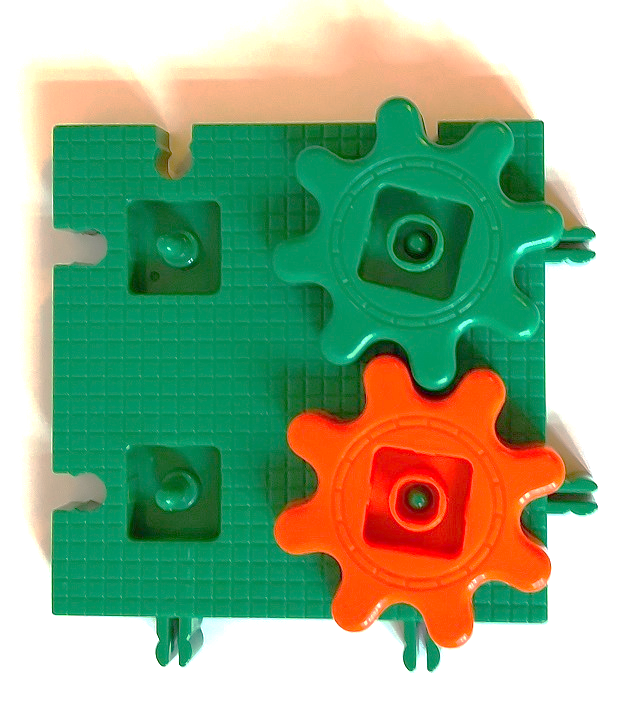 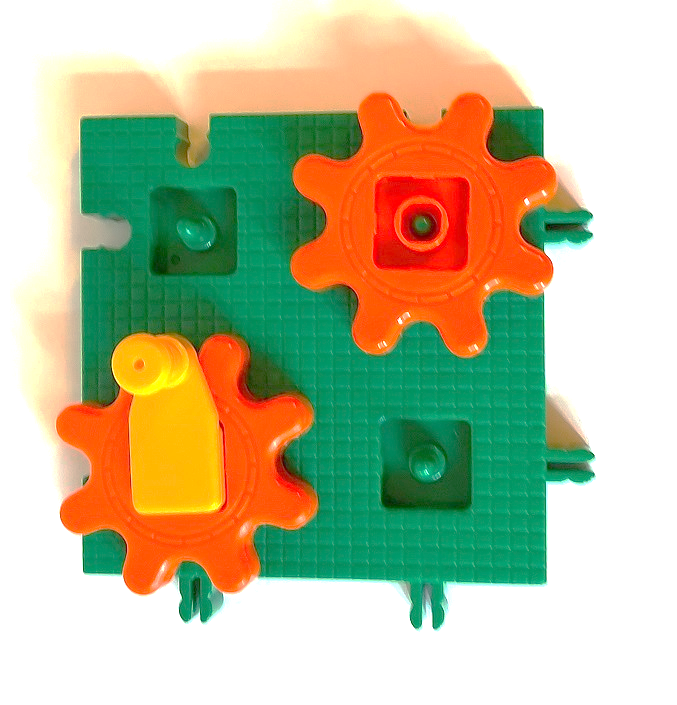 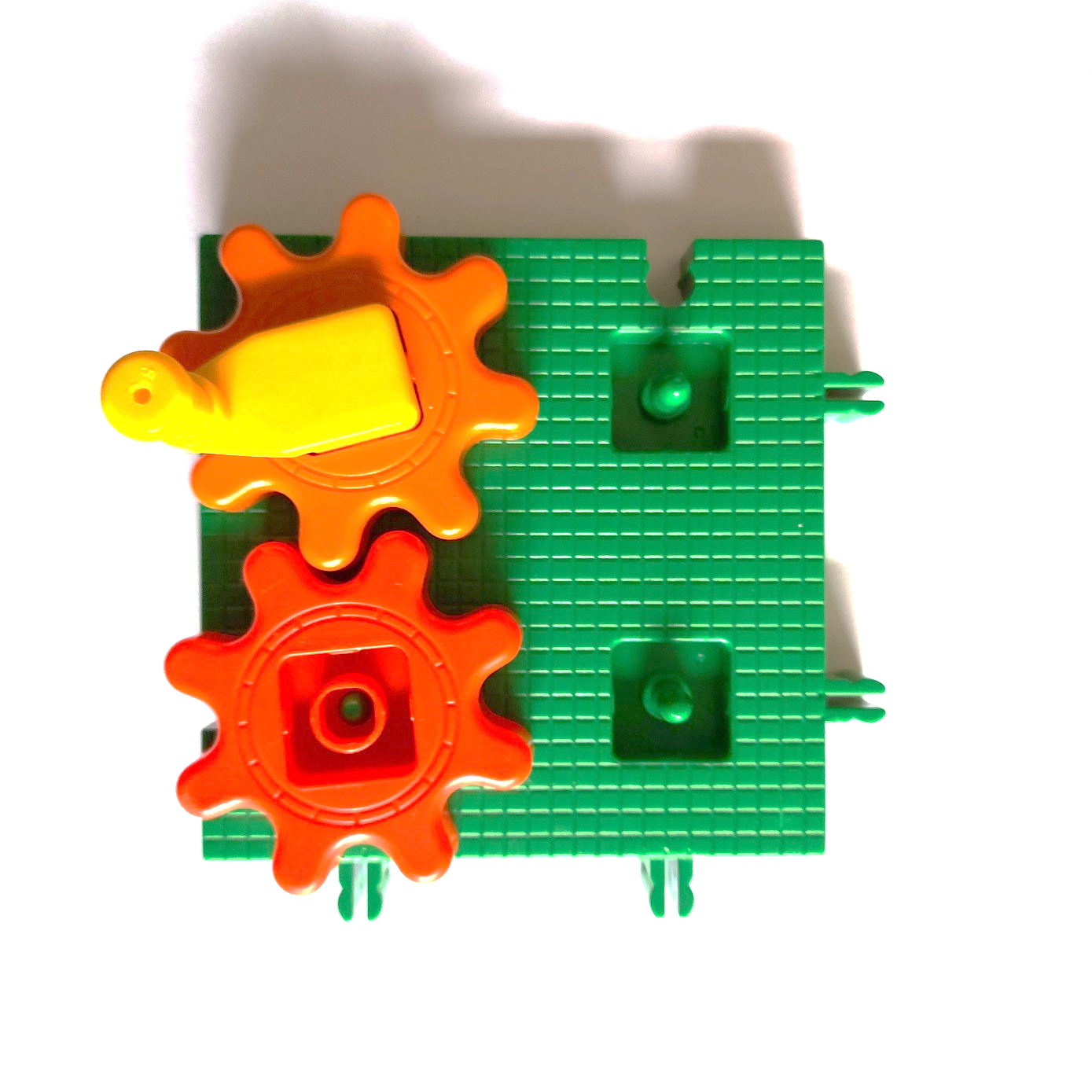 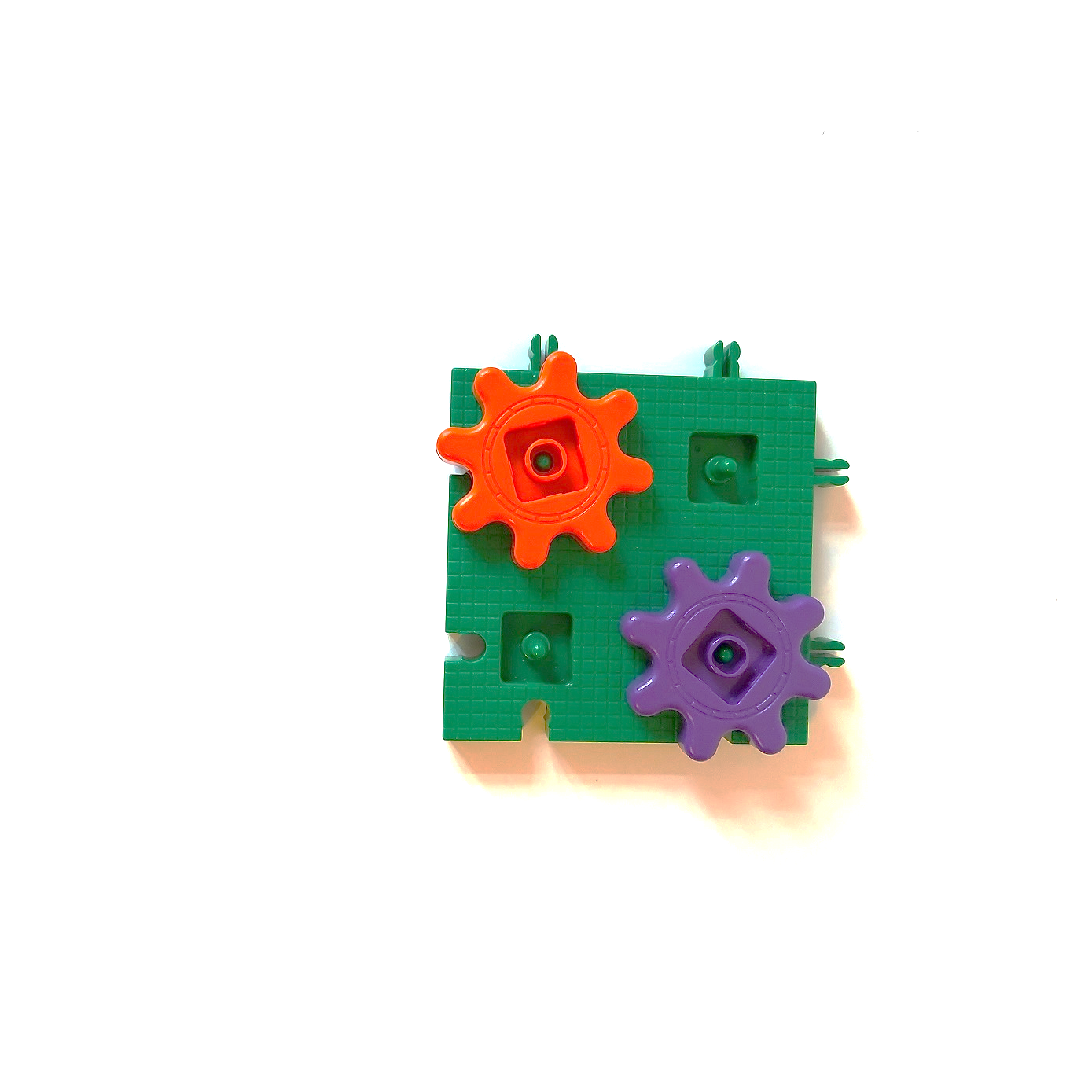 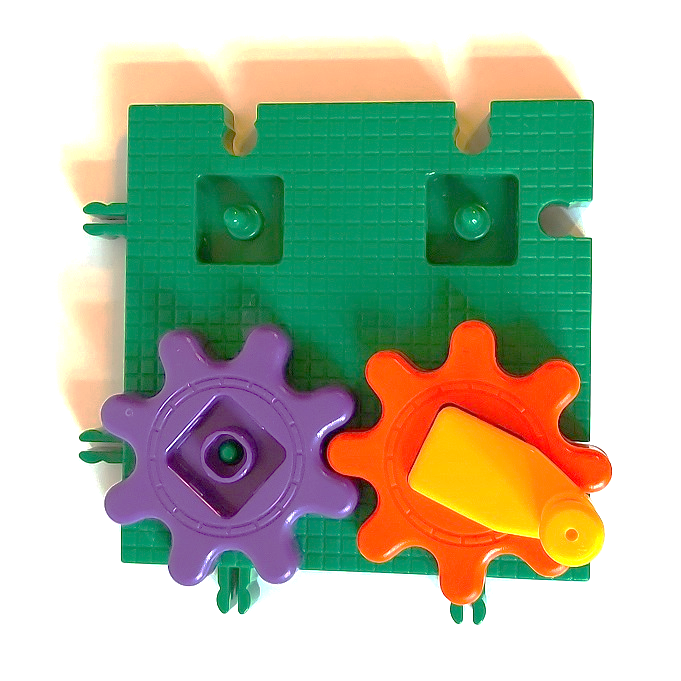 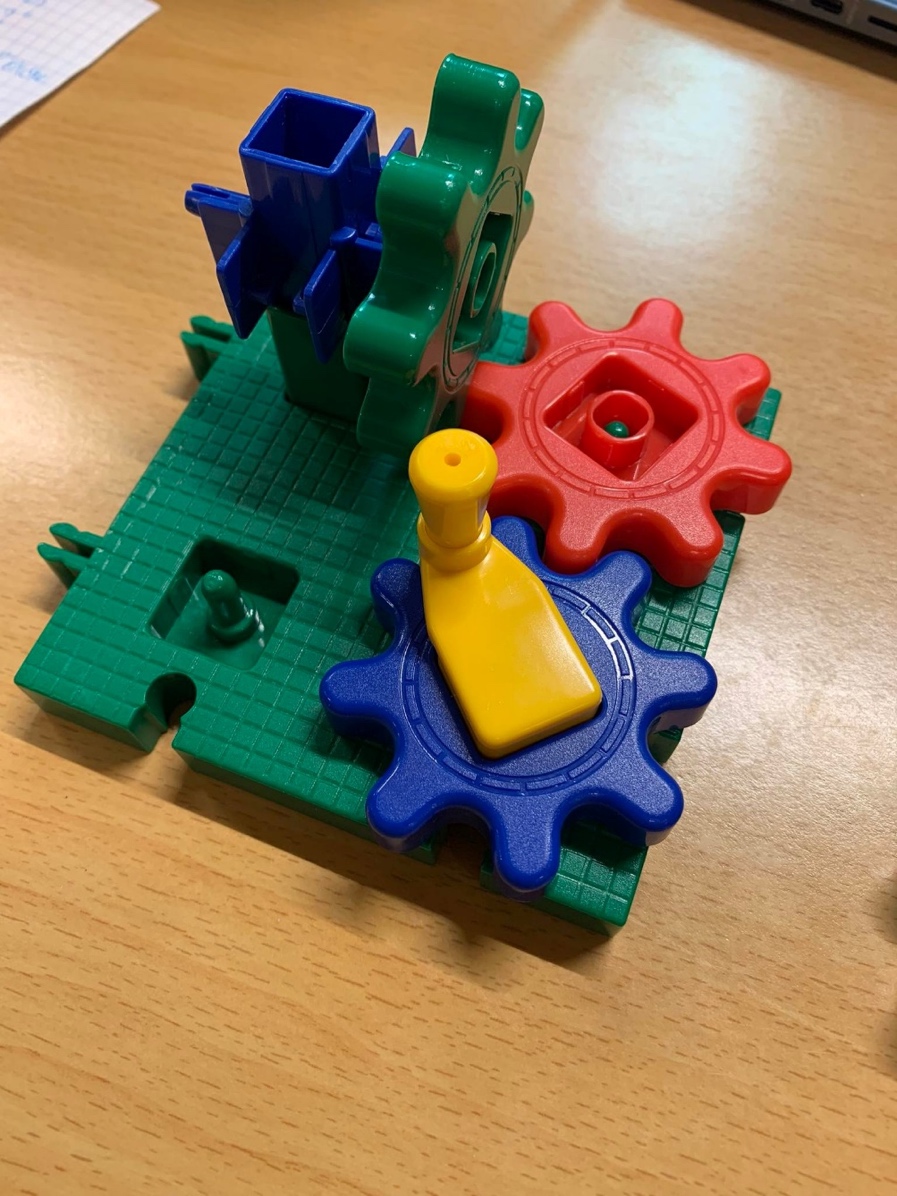 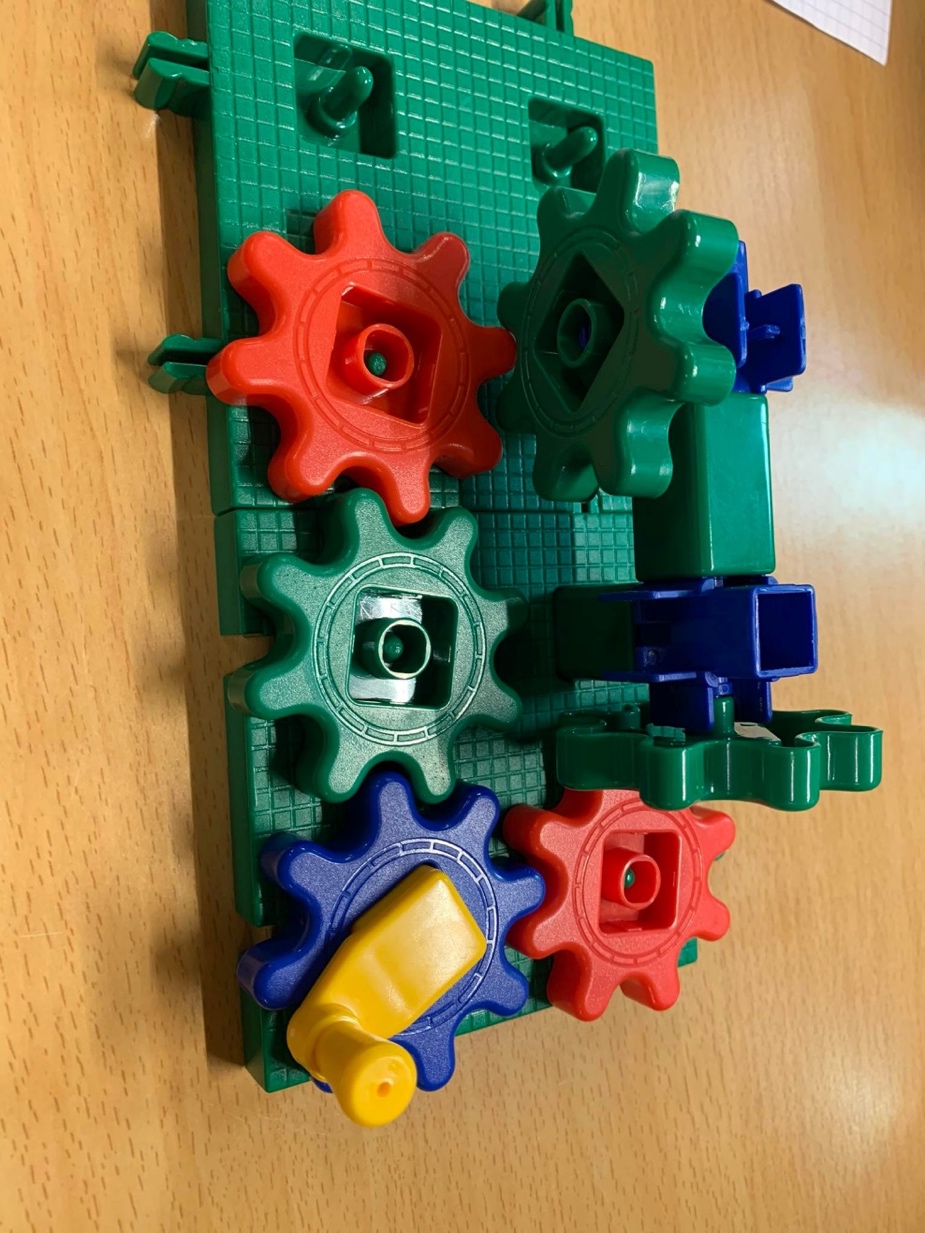 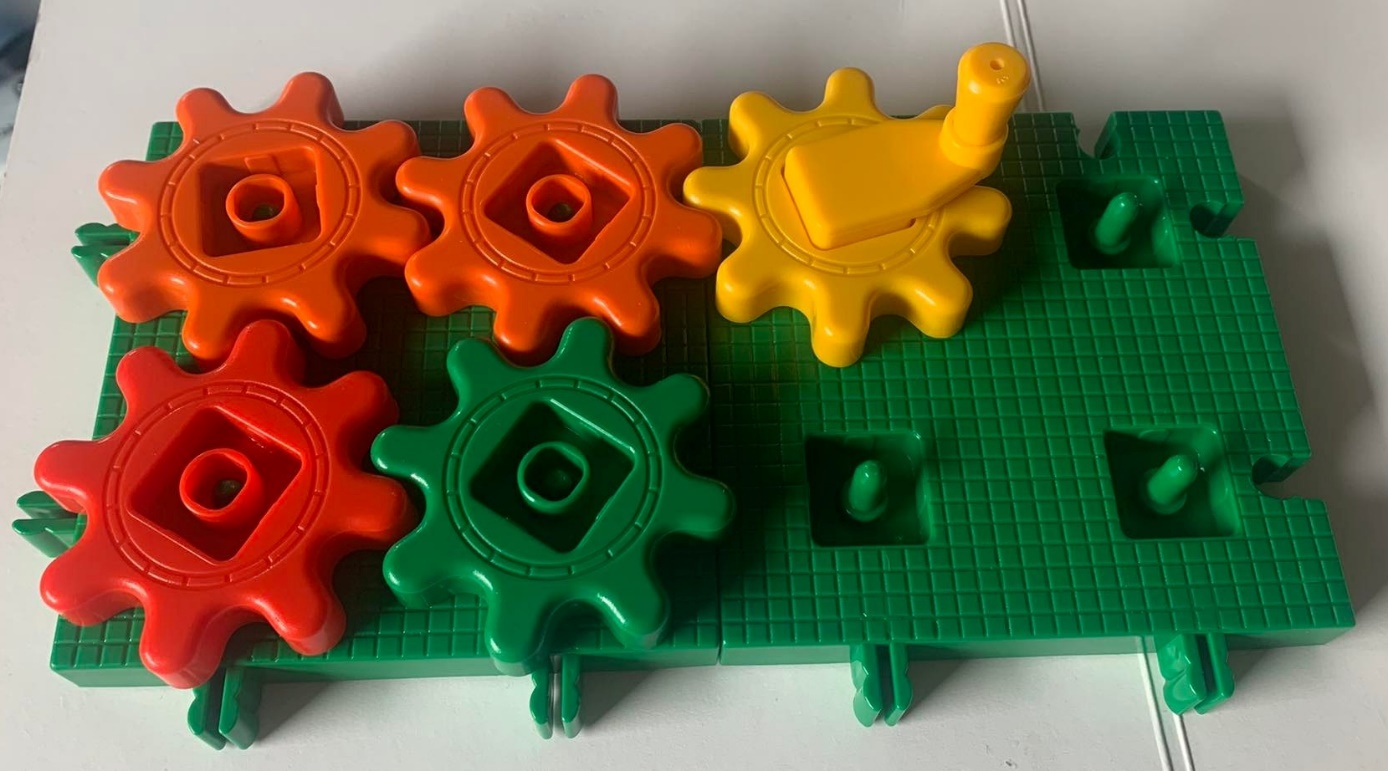 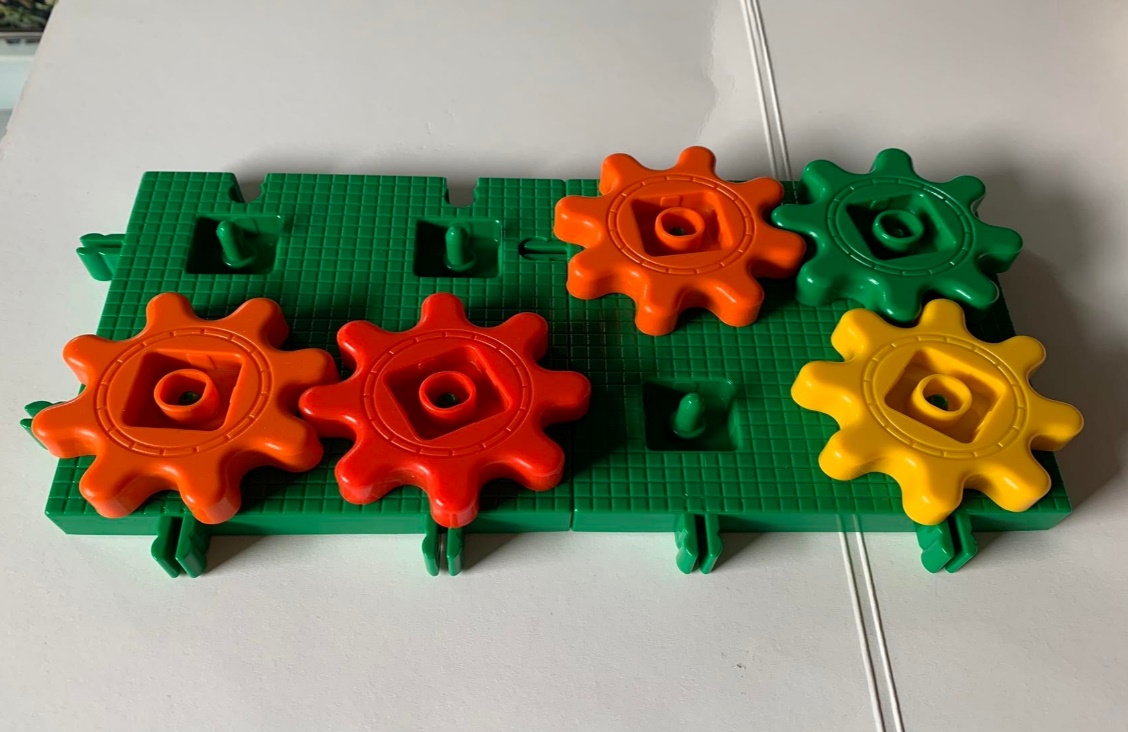 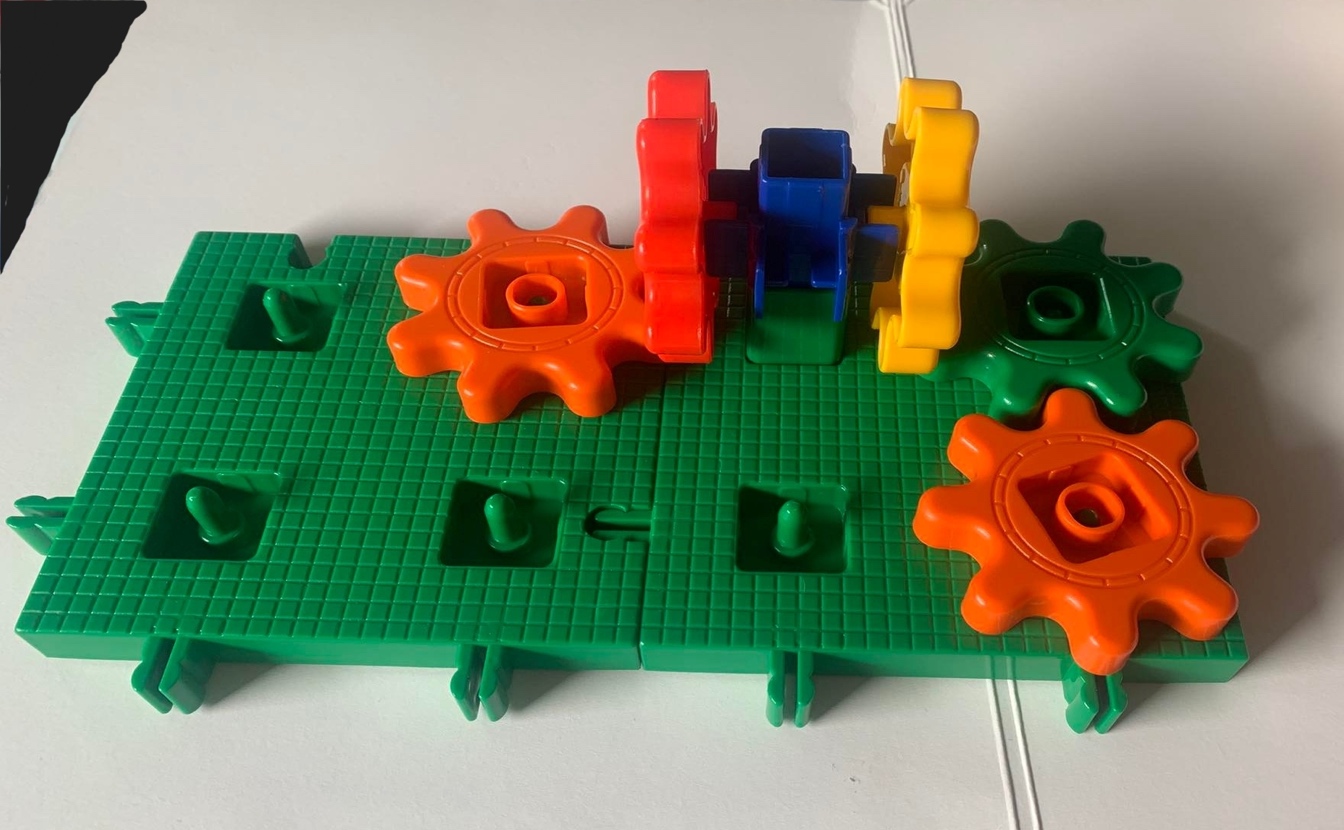 